Colegio santa María de Maipú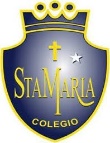 Departamento de artes, tecnología y música.Correo: musicaprimerciclo.smm@gmail.comCanal de YouTube: Departamento de Artes SMM                  Nivel: Kínder    Link:  https://youtu.be/9rndifGsbJAGuía de apreciación Nº14 MúsicaNombre_______________________________________ Curso: _______ Fecha: _______I Tema a trabajar: el Trote 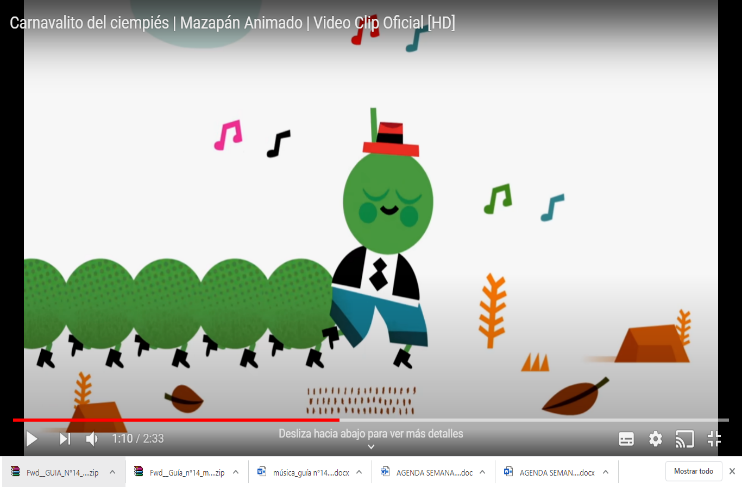 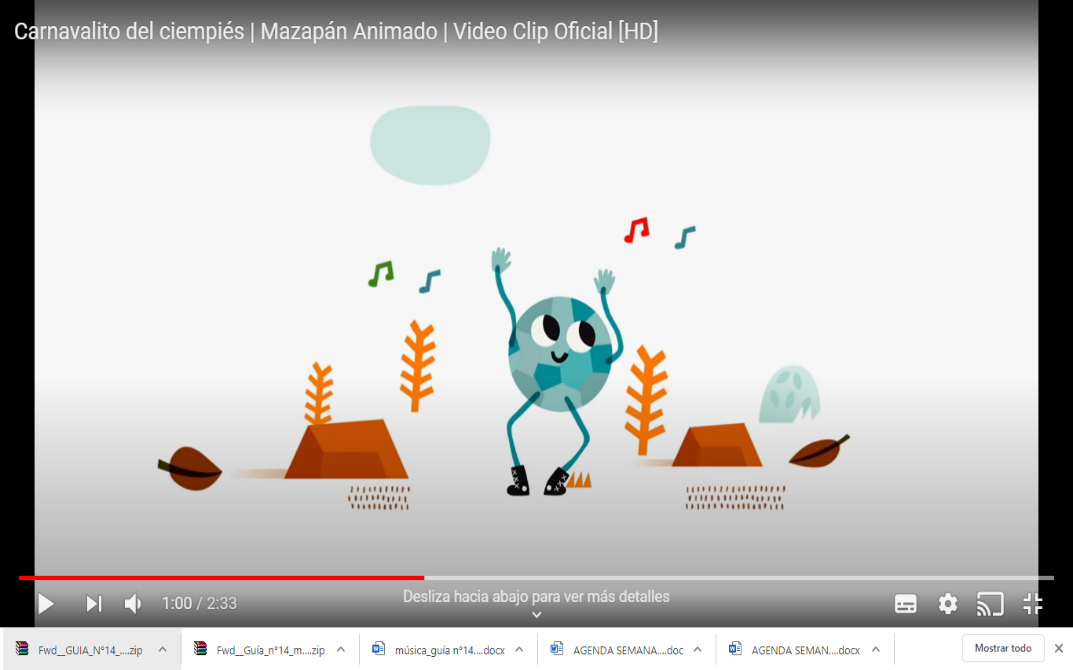 II Revisemos rítmicamente el trote.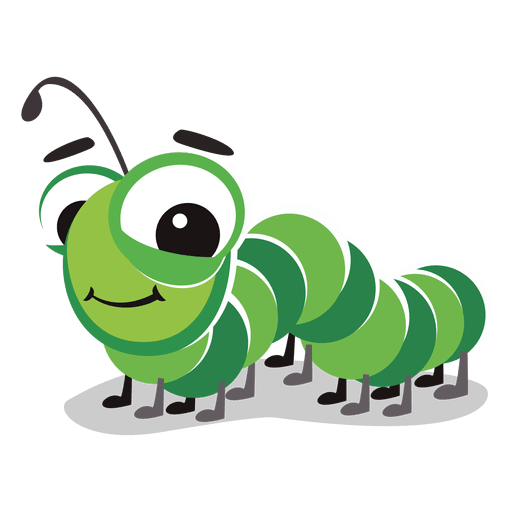 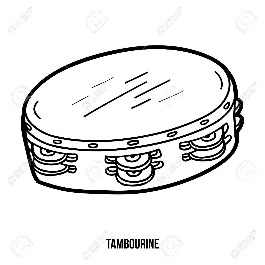 Cada pandero simboliza un golpe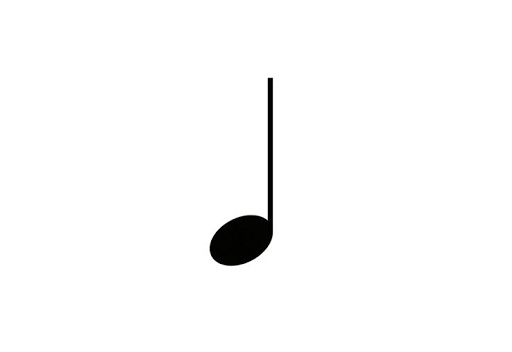 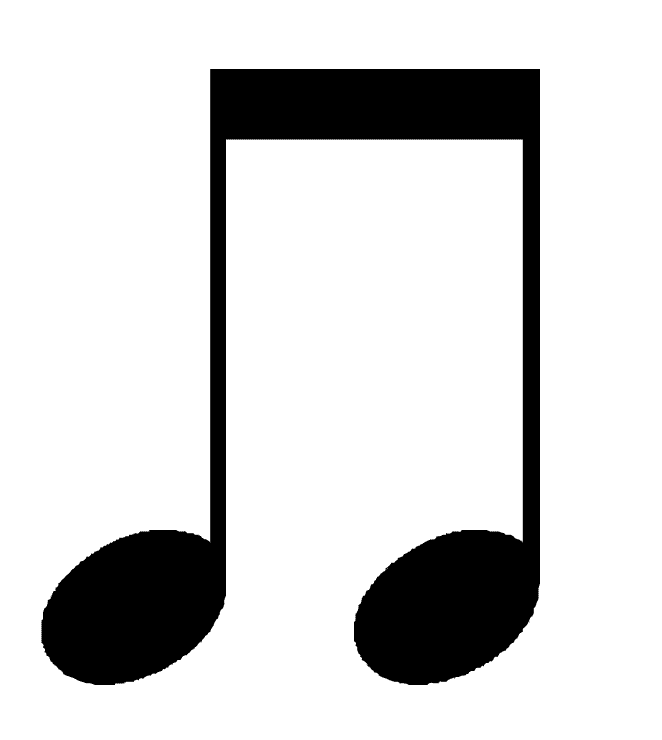 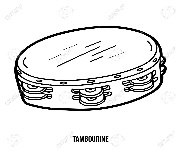 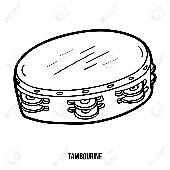 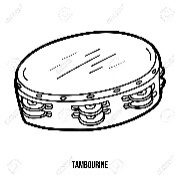 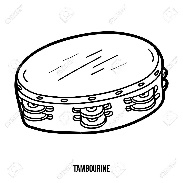 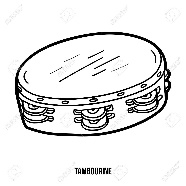 Actividad I: Actividad II Escucha la canción “Carnavalito del Ciempiés” y con ayuda de tus padres cada estrofa y relaciónalo con el dibujo uniendo, después pinta.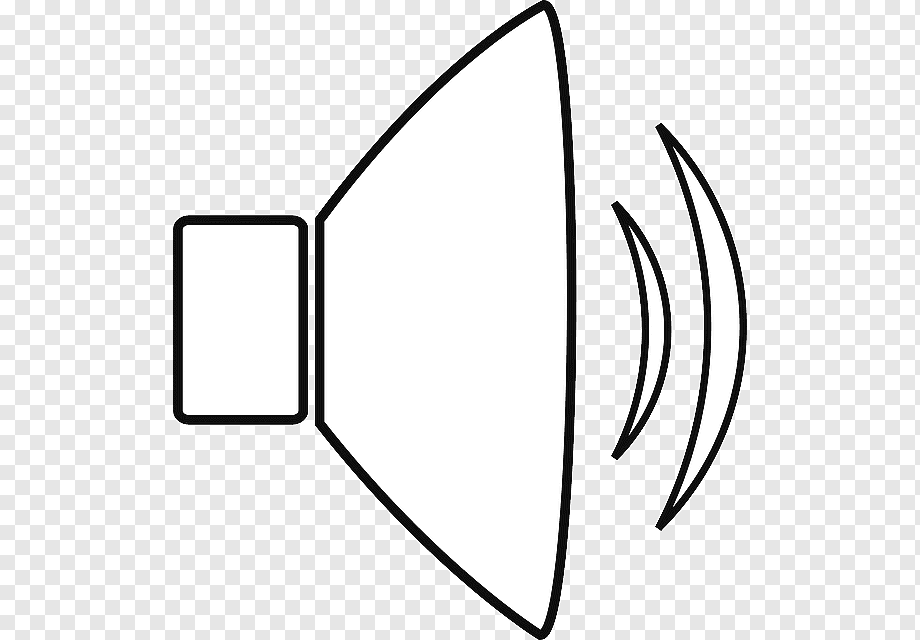      https://www.youtube.com/watch?v=F1IlJq83uMECarnavalito Del CiempiésA.-Carnavalito del ciempiés
Mueve las patitas siempre de a diez   
Baila que baila sin un traspiés
Baila al derecho baila al revés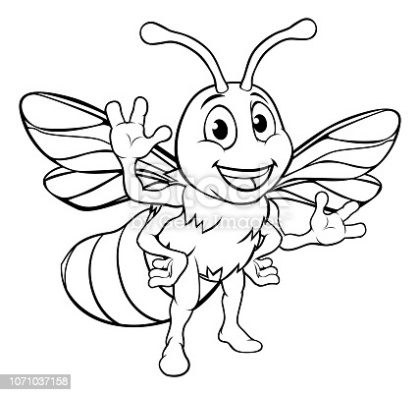 A.-1.- Y esa botita de charol
Que hizo su amigo el caracol
Y en el ojal lleva un jazmín
Que se lo dio el puercoespín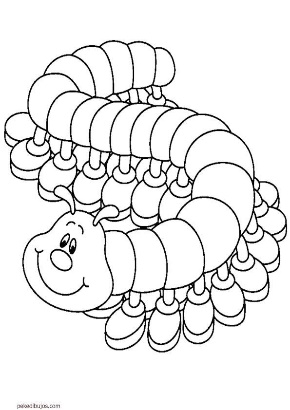 A.-A.-2.-Y ese ponchito de algodón
Que hizo su amigo el moscardón
Grande le queda el pantalón
Se lo ha prestado el leónCaminando va el ciempiés
Moviendo las patitas
Siempre…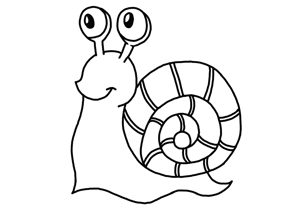 